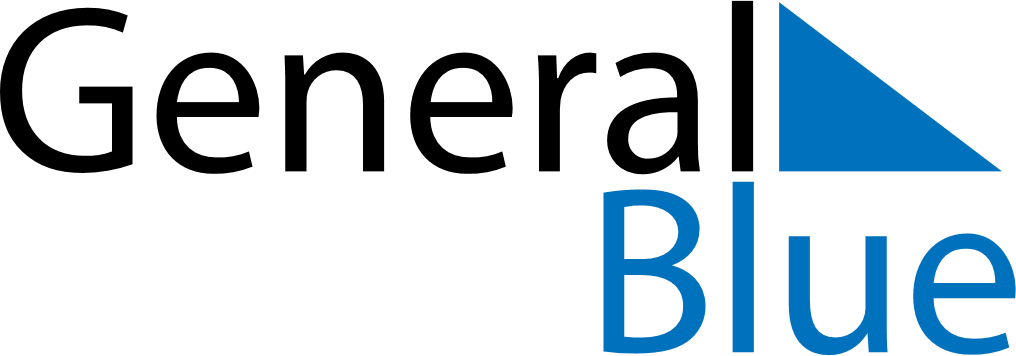 April 2024April 2024April 2024April 2024April 2024April 2024Rivadavia, Mendoza, ArgentinaRivadavia, Mendoza, ArgentinaRivadavia, Mendoza, ArgentinaRivadavia, Mendoza, ArgentinaRivadavia, Mendoza, ArgentinaRivadavia, Mendoza, ArgentinaSunday Monday Tuesday Wednesday Thursday Friday Saturday 1 2 3 4 5 6 Sunrise: 7:45 AM Sunset: 7:29 PM Daylight: 11 hours and 43 minutes. Sunrise: 7:46 AM Sunset: 7:28 PM Daylight: 11 hours and 41 minutes. Sunrise: 7:47 AM Sunset: 7:26 PM Daylight: 11 hours and 39 minutes. Sunrise: 7:48 AM Sunset: 7:25 PM Daylight: 11 hours and 37 minutes. Sunrise: 7:48 AM Sunset: 7:24 PM Daylight: 11 hours and 35 minutes. Sunrise: 7:49 AM Sunset: 7:23 PM Daylight: 11 hours and 33 minutes. 7 8 9 10 11 12 13 Sunrise: 7:50 AM Sunset: 7:21 PM Daylight: 11 hours and 31 minutes. Sunrise: 7:50 AM Sunset: 7:20 PM Daylight: 11 hours and 29 minutes. Sunrise: 7:51 AM Sunset: 7:19 PM Daylight: 11 hours and 27 minutes. Sunrise: 7:52 AM Sunset: 7:17 PM Daylight: 11 hours and 25 minutes. Sunrise: 7:53 AM Sunset: 7:16 PM Daylight: 11 hours and 23 minutes. Sunrise: 7:53 AM Sunset: 7:15 PM Daylight: 11 hours and 21 minutes. Sunrise: 7:54 AM Sunset: 7:14 PM Daylight: 11 hours and 19 minutes. 14 15 16 17 18 19 20 Sunrise: 7:55 AM Sunset: 7:13 PM Daylight: 11 hours and 17 minutes. Sunrise: 7:55 AM Sunset: 7:11 PM Daylight: 11 hours and 15 minutes. Sunrise: 7:56 AM Sunset: 7:10 PM Daylight: 11 hours and 13 minutes. Sunrise: 7:57 AM Sunset: 7:09 PM Daylight: 11 hours and 12 minutes. Sunrise: 7:58 AM Sunset: 7:08 PM Daylight: 11 hours and 10 minutes. Sunrise: 7:58 AM Sunset: 7:07 PM Daylight: 11 hours and 8 minutes. Sunrise: 7:59 AM Sunset: 7:05 PM Daylight: 11 hours and 6 minutes. 21 22 23 24 25 26 27 Sunrise: 8:00 AM Sunset: 7:04 PM Daylight: 11 hours and 4 minutes. Sunrise: 8:01 AM Sunset: 7:03 PM Daylight: 11 hours and 2 minutes. Sunrise: 8:01 AM Sunset: 7:02 PM Daylight: 11 hours and 0 minutes. Sunrise: 8:02 AM Sunset: 7:01 PM Daylight: 10 hours and 59 minutes. Sunrise: 8:03 AM Sunset: 7:00 PM Daylight: 10 hours and 57 minutes. Sunrise: 8:03 AM Sunset: 6:59 PM Daylight: 10 hours and 55 minutes. Sunrise: 8:04 AM Sunset: 6:58 PM Daylight: 10 hours and 53 minutes. 28 29 30 Sunrise: 8:05 AM Sunset: 6:57 PM Daylight: 10 hours and 51 minutes. Sunrise: 8:06 AM Sunset: 6:56 PM Daylight: 10 hours and 50 minutes. Sunrise: 8:06 AM Sunset: 6:55 PM Daylight: 10 hours and 48 minutes. 